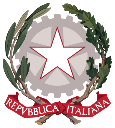 Istituto di Istruzione Secondaria Superiore "Archimede"Via Sipione, 147 - 96019 Rosolini (SR)  Tel.0931/502286 – Fax: 0931/850007e-mail: sris017003@istruzione.it - sris017003@pec.istruzione.itC.F. 83001030895 - Cod. Mecc. SRIS017003Codice Univoco Ufficio: UF5C1Ywww.istitutosuperiorearchimede.edu.itCircolare n. 221 del 23/02/2023Ai docenti individuati commissari d’esameAi Coordinatori di ClasseAi Tutor PCTOAgli Studenti delle classi quinte LICEO – ITIS – IPCTAi candidati esterni Al DSGA/All’Ufficio AlunniOGGETTO:  Curriculum dello Studente per l'Esame di Stato - a.s. 2022/2023Il decreto legislativo 62/2017 e l'art 2 del DM 6 Agosto 2020 n.88 prevedono che, a partire dall’a.s. 2020/21, al diploma di istruzione di secondo grado sia allegato il Curriculum dello Studente, compilato in base all’Allegato B del DM n.88/2020 e redatto sia dall’Istituzione Scolastica sia dallo studente. Si tratta di una novità ordinamentale e, come specificato nell’art. 22 dell’OM n.65 del 14 marzo 2022: “nello svolgimento dei colloqui, la commissione tiene conto delle informazioni contenute nel Curriculum dello studente” al fine di accertare il conseguimento del profilo culturale, educativo e professionale. Pertanto, viste le indicazioni operative riguardo alla compilazione del curriculum dello studente da parte del Ministero dell’Istruzione, si forniscono le informazioni riportate dalla nota n. 7116 del 02/04/2021: “la compilazione del curriculum dello studente avviene su piattaforma informatica” e consta di tre parti: • Parte I:	Istruzione e formazione, a cura ESCLUSIVAMENTE della scuola. • Parte II:	Certificazioni riporta le certificazioni (linguistiche, informatiche o di eventuale altra tipologia) rilasciate allo studente da un Ente certificatore riconosciuto dal Ministero. • Parte III: “Attività extrascolastiche” a cura esclusiva dello studente.Per procedere all’abilitazione degli studenti (siano essi candidati interni o esterni all’esame), è necessario che essi siano previamente in possesso delle credenziali di accesso all’area riservata del Ministero dell’Istruzione e del merito.Per ottenere le credenziali di accesso occorre effettuare la registrazione all’area riservata del Ministero dell’Istruzione e del merito, inserendo il codice fiscale, i dati anagrafici e un indirizzo di posta elettronica. In sintesi, l’accesso all’area riservata, https://www.miur.gov.it/accesso avviene tramite le credenziali SPID o tramite le credenziali di accesso ottenibili tramite la procedura di registrazione, con inserimento del codice fiscale, dei dati anagrafici e di un indirizzo di posta elettronica (che può essere quello personale e non deve necessariamente essere quello istituzionale collegato alla scuola).Per poter accedere al "Curriculum dello Studente", in vista degli Esami di Stato 2022/2023, occorre: Registrarsi al seguente link: https://curriculumstudente.istruzione.it per accedere al servizio e registrarsi cliccando su “Accedi”, nell’ “Area Riservata”, “Studenti”Attendere che la Segreteria effettui l'abilitazione al servizio; Inserire i dati a propria disposizione nei campi relativi alle voci proposte per corredare il proprio Curriculum. I CANDIDATI ESTERNIprocederanno alla compilazione del Curriculum prima di sostenere l’esame preliminare e lo stesso verrà consolidato dalla segreteria solo in caso di ammissione all’esame. Si informa che la Segreteria Didattica abiliterà tutti gli studenti registrati a sistema il giorno 10 aprile 2023, pertanto si invita ad effettuare la registrazione entro e non oltre il 13 aprile 2023.Per ulteriori indicazioni sulle modalità di registrazione e accesso possono essere consultati i link sotto indicati.La guida rapida “Il modello del Curriculum dello Studente” scaricabile al seguente linkhttps://curriculumstudente.istruzione.it/assets/allegati/Guida-Rapida...Un filmato di presentazione del CURRICULUM DELLO STUDENTE può essere visionato al link https://www.youtube.com/watch?v=Y91mH4ANJcELe istruzioni per registrarsi sono contenute nel video accessibile dal seguente link https://www.youtube.com/watch?v=CK__grPwiM0Solo a seguito di tale registrazione la Segreteria della Scuola potrà abilitare gli studenti delle classi QUINTE a visionare il CURRICULUM DELLO STUDENTE e ad inserirvi informazioni. Le istruzioni per l’inserimento delle informazioni da parte dello studente sono contenute in un altro video, accessibile al seguente link https://www.youtube.com/watch?v=SBVlf3GPfIQ[Si ribadisce che tale inserimento potrà avvenire solo dopo che lo studente avrà effettuato la registrazione e, conseguentemente, la Scuola lo avrà abilitato].I docenti tutor PCTO sono invitati a verificare che i percorsi di PCTO svolti dai singoli studenti nel triennio siano stati comunicati in segreteria e caricati su SIDI, prima della delibera del Documento del 15 maggio.Considerata l’importanza che il curriculum dello studente riveste nello svolgimento delle prove d’esame, si raccomanda vivamenteagli studenti e alle Studentesse di attivarsi con la massima sollecitudine per registrarsi all’area riservata del MIUR al fine di consentire agli uffici di segreteria di poterli abilitare; al termine di tale fase gli stessi alunni potranno integrare il proprio curriculum con tutte le informazioni che riterranno utili a definire il proprio percorso formativo. Per ogni ulteriore informazione è possibile consultare la nota n. 4608 del 10/02/2023 allegata alla presente.La Dirigente Scolasticadott.ssa Maria Teresa Cirmena